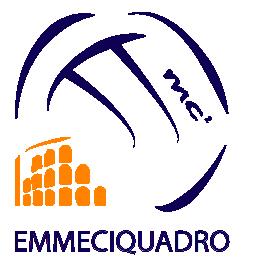 3° TROFEO OKTOBERFEST NORCIA VOLLEYLISTA PARTECIPANTILa squadra ………………………………con sede in…………………….Via ………………………………….n……c.a.p……..Tel………………..Responsabile……………………………Tel/fax…………………………..Cellulare…………………………….E-mail………………………………STRUTTURA ALBERGHIERA_______________________________Le squadre dovranno compilare in ogni sua parte il presente modulo e inviarlo via mail al seguenti indirizzi:  tornei@asdemmeciquadro.itPer la scelta delle stanze si procederà come segue:Si assegnerà una lettera per ogni stanza con numero affianco indicante i componenti della stessa stanza, cioè, A1-A2-A3 saranno i componenti di una stanza, B1-B2-B3-B4 di un'altra e così via.CognomeNomeData Categoriastanza